CORRISPONDENZA TRA VOTI IN DECIMI E LIVELLI DI APPRENDIMENTOCORRISPONDENZA TRA VOTI IN DECIMI E LIVELLI DI APPRENDIMENTOCORRISPONDENZA TRA VOTI IN DECIMI E LIVELLI DI APPRENDIMENTO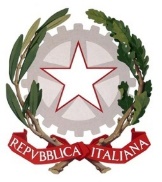 ISTITUTO COMPRENSIVO STATALE ALZANO LOMBARDO“Rita Levi-Montalcini”Via F.lli Valenti , 6 – 24022 Alzano Lombardo (BG) - C.F. 95118410166Cod.Mec. BGIC82100T – Sito www.icalzanolombardo.gov.it Tel. 035.511390 – Fax 035.515693Mail bgic82100t@istruzione.it - Pec bgic82100t@pec.istruzione.it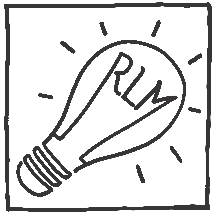 SCUOLA PRIMARIASCUOLA PRIMARIACLASSI PRIMA E SECONDACLASSI PRIMA E SECONDALIVELLI DI APPRENDIMENTOIn riferimento a: conoscenze, abilità, competenze disciplinari e in considerazione del percorso personale dell’alunno.VOTOCompleta padronanza dei contenuti e delle abilità; capacità di comprensione e di analisi precisa e approfondita; applicazione sicura e autonoma delle conoscenze in situazioni anche nuove; esposizione chiara, ricca e ben articolata; capacità di sintesi appropriata; e di rielaborazione personale creativa ed originale; sicura padronanza degli strumenti.10Solida padronanza dei contenuti e delle abilità;  capacità di comprensione e di analisi precisa e sicura; applicazione corretta e autonoma delle conoscenze; esposizione chiara, precisa e ben articolata; capacità di sintesi appropriata con spunti creativi e originali; padronanza autonoma nell’uso degli strumenti.9Idonea padronanza dei contenuti e delle attività; buona capacità di comprensione e di analisi; applicazione sicura delle conoscenze in situazioni via via più complesse; esposizione chiara e precisa; capacità di sintesi appropriata con apporti critici personali apprezzabili.8Adeguata padronanza dei contenuti e delle abilità; soddisfacente capacità di comprensione e di analisi; applicazione sostanzialmente sicura delle conoscenze in situazioni semplici e note; esposizione chiara e abbastanza precisa; sintesi parziale con alcuni spunti critici.7Essenziale padronanza dei contenuti e delle abilità; capacità di comprensione e di analisi elementare; applicazione essenziale delle conoscenze in situazioni semplici e note; esposizione in forma sostanzialmente ordinata seppur guidata.6Modesta padronanza dei contenuti e delle abilità; limitata capacità di comprensione e di analisi; applicazione parziale delle conoscenze anche in situazioni semplici e note; esposizione essenziale e non sempre lineare.5ISTITUTO COMPRENSIVO STATALE ALZANO LOMBARDO“Rita Levi-Montalcini”Via F.lli Valenti , 6 – 24022 Alzano Lombardo (BG) - C.F. 95118410166Cod.Mec. BGIC82100T – Sito www.icalzanolombardo.gov.it Tel. 035.511390 – Fax 035.515693Mail bgic82100t@istruzione.it - Pec bgic82100t@pec.istruzione.itSCUOLA PRIMARIASCUOLA PRIMARIACLASSI TERZA - QUARTA - QUINTACLASSI TERZA - QUARTA - QUINTALIVELLI DI APPRENDIMENTOIn riferimento a: conoscenze, abilità, competenze disciplinari e in considerazione del percorso personale dell’alunno.VOTOConoscenze ampie e particolarmente approfondite; abilità complete, corrette e sicure; capacità di comprensione e di analisi precisa e pertinente; applicazione efficace e autonoma delle conoscenze in situazioni anche nuove; esposizione rigorosa, ricca e ben articolata; capacità di sintesi appropriata e di rielaborazione personale creativa e originale; autonoma organizzazione delle conoscenze acquisite.10Conoscenze complete e approfondite; abilità corrette e sicure; capacità di comprensione e di analisi precisa e puntuale; applicazione efficace e autonoma delle conoscenze; esposizione chiara e ben articolata; capacità di sintesi appropriata con spunti creativi e originali.9Conoscenze complete; abilità corrette; capacità di comprensione precisa e sicura; applicazione adeguata delle conoscenze in situazioni sempre più complesse; esposizione chiara, precisa e articolata; capacità di sintesi appropriata con apporti critici personali anche apprezzabili.8Conoscenza corretta dei nuclei fondamentali delle discipline; abilità solide; capacità di comprensione/analisi discreta; applicazione sostanzialmente sicura delle conoscenze in situazioni semplici e note; esposizione chiara e abbastanza precisa; sintesi parziale con alcuni spunti critici.7Conoscenza accettabile dei contenuti disciplinari; abilità essenziali; capacità di analisi/comprensione elementare; applicazione accettabile delle conoscenze in situazioni semplici e note; esposizione in forma sostanzialmente ordinata seppur guidata.6Conoscenza parziale dei minimi contenuti disciplinari ma tali da consentire un graduale recupero; abilità non ancora strutturate personalmente ma in graduale miglioramento rispetto alla situazione di partenza; capacità di comprensione scarsa e di analisi esigua o inconsistente; applicazione delle conoscenze incerta; esposizione ripetitiva e imprecisa connotata da povertà lessicale.5ISTITUTO COMPRENSIVO STATALE ALZANO LOMBARDO“Rita Levi-Montalcini”Via F.lli Valenti , 6 – 24022 Alzano Lombardo (BG) - C.F. 95118410166Cod.Mec. BGIC82100T – Sito www.icalzanolombardo.gov.it Tel. 035.511390 – Fax 035.515693Mail bgic82100t@istruzione.it - Pec bgic82100t@pec.istruzione.itSCUOLA SECONDARIASCUOLA SECONDARIACLASSI PRIMA – SECONDA - TERZACLASSI PRIMA – SECONDA - TERZALIVELLI DI APPRENDIMENTOIn riferimento a: conoscenze, abilità, competenze disciplinari e in considerazione del percorso personale dell’alunno.VOTOConoscenze complete, organiche, particolarmente approfondite, senza errori, ottima capacità di comprensione e di analisi, corretta ed efficace applicazione di concetti, regole e procedure, orientamento sicuro nell’analisi e nella soluzione di un problema con risultati esaurienti, esposizione fluida, rigorosa, ricca e ben articolata con uso di terminologia corretta e varia e linguaggio specifico appropriato,  autonomia di sintesi, di organizzazione e di rielaborazione delle conoscenze acquisite con apporti critici originali e creativi, capacità di operare collegamenti tra discipline e di stabilire relazioni.10Conoscenze ampie, complete e approfondite, spiccata capacità di comprensione e di analisi, efficace applicazione di concetti, regole e procedure anche in situazioni nuove, orientamento sicuro nell’analisi e nella soluzione di un problema con risultati pienamente soddisfacenti, esposizione chiara, precisa, ricca e ben articolata con uso di terminologia corretta e varia e linguaggio specifico appropriato, autonomia di sintesi e di rielaborazione delle conoscenze acquisite con apporti critici originali, capacità di operare collegamenti tra discipline.9Conoscenze sicure, complete e integrate con qualche apporto personale, buona capacità di comprensione e di analisi, idonea applicazione di concetti, regole e procedure, orientamento sicuro nell’analisi e nella soluzione di un problema con risultati apprezzabili, esposizione chiara e articolata con uso di terminologia corretta e varia e linguaggio specifico appropriato, autonomia di sintesi e di rielaborazione delle conoscenze acquisite con apporti critici talvolta originali.8Conoscenze generalmente complete e sicure, adeguata capacità di comprensione e di analisi, discreta applicazione di concetti, regole e procedure, orientamento sicuro nell’analisi e nella soluzione di un problema con risultati largamente sufficienti, esposizione chiara e sostanzialmente corretta con uso di terminologia appropriata e discretamente varia, ma con qualche carenza nel linguaggio specifico, parziale autonomia di sintesi e di rielaborazione delle conoscenze acquisite.7Conoscenze semplici e sostanzialmente corrette dei contenuti disciplinari più significativi, elementare ma pertinente capacità di comprensione e di analisi, accettabile e generalmente corretta applicazione di concetti, regole e procedure, orientamento sicuro se guidato nell’analisi e nella soluzione di un problema, esposizione semplificata ma sostanzialmente corretta, lessico povero ma appropriato, imprecisione nell’effettuare sintesi con qualche spunto di autonomia di rielaborazione delle conoscenze acquisite in autonomia.6Conoscenze generiche e parziali, limitata capacità di comprensione e di analisi, modesta applicazione di concetti, regole e procedure, orientamento difficoltoso e incerto nell’analisi e nella soluzione di un problema, esposizione non sempre lineare e coerente, errori a livello grammaticale, bagaglio minimo di conoscenze lessicali con uso della lingua appena accettabile, poca autonomia di rielaborazione delle conoscenze acquisite.5Conoscenze frammentarie e incomplete, stentata capacità di comprensione e di analisi, difficoltosa applicazione di concetti, regole e procedure, esposizione superficiale e carente, povertà lessicale con utilizzo di termini ripetitivi e generici non appropriati ai linguaggi delle singole discipline.4